2021年度四川省财政厅预算编审中心单位决算目录第一部分 单位概况……………………………………………………………4一、职能简介………………………………………………………………4二、2021年重点工作完成情况 …………………………………………4第二部分 2021年度单位决算情况说明………………………………………6一、收入支出决算总体情况说明…………………………………………6二、收入决算情况说明……………………………………………………6三、支出决算情况说明……………………………………………………7四、财政拨款收入支出决算总体情况说明………………………………8五、一般公共预算财政拨款支出决算情况说明…………………………8六、一般公共预算财政拨款基本支出决算情况说明……………………11七、“三公”经费财政拨款支出决算情况说明 …………………………11八、政府性基金预算支出决算情况说明…………………………………13九、国有资本经营预算支出决算情况说明………………………………13十、其他重要事项的情况说明……………………………………………13第三部分 名词解释 ……………………………………………………………14第四部分 附件 …………………………………………………………………17第五部分 附表 …………………………………………………………………18一、收入支出决算总表二、收入决算表三、支出决算表四、财政拨款收入支出决算总表五、财政拨款支出决算明细表六、一般公共预算财政拨款支出决算表七、一般公共预算财政拨款支出决算明细表八、一般公共预算财政拨款基本支出决算表九、一般公共预算财政拨款项目支出决算表十、一般公共预算财政拨款“三公”经费支出决算表十一、政府性基金预算财政拨款收入支出决算表十二、政府性基金预算财政拨款“三公”经费支出决算表十三、国有资本经营预算财政拨款收入支出决算表十四、国有资本经营预算财政拨款支出决算表第一部分 单位概况一、职能简介四川省财政厅预算编审中心职能为：承担省级部门基本支出预算草案的初审和编制工作；负责省级部门和预算单位人员、工资、资产等基础信息库建设、维护的相关业务工作；提出基本支出定额调整建议；负责省级部门预算基本支出预算调整的初审工作；承办省财政厅交办的有关省级部门预算编审的其他工作事项。二、2021年重点工作完成情况一是做好省级部门基本支出预算管理及政策把关。配合部门管理处加强省级部门基本支出财务管理，指导省级部门规范执行基本支出相关政策。二是做好省级部门预算编制执行工作。进一步加强人员、工资、资产等基础信息库建设，积极参与项目库管理，配合部门管理处完成2021年省级部门基本支出预算草案的初审、编制及预算执行等相关工作。三是做好民生专项工作资金平衡和预算执行。完成2021年全省30件民生实事及涉藏州县民生实事筹资平衡及方案制定工作，按月做好预算执行情况分析。四是配合做好省级部门预算绩效管理工作。配合做好省级部门预算支出绩效评价，强化评价结果运用，提高财政资金使用效益。五是积极做好机构调整改革配合工作。积极配合推进农业科研院所优化整合改革、地勘单位改革和市（州）生态环境监测机构改革工作。六是牵头开展省级支出标准体系建设。第二部分 2021年度单位决算情况说明收入支出决算总体情况说明2021年度收入和支出均为341.88万元，与2020年相比各增加12.76万元，增长3.88%。主要变动原因是工资政策调整后相应增加经费支出。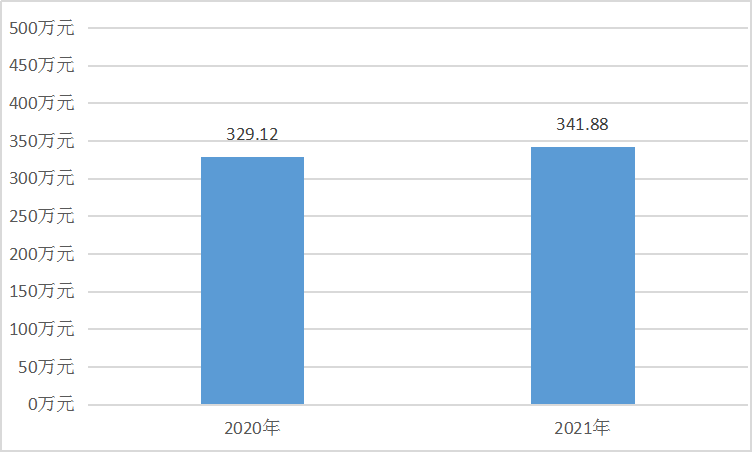 （图1：收支决算总计变动情况图）收入决算情况说明2021年本年收入合计341.88万元，其中：一般公共预算财政拨款收入341.88万元，占100%；政府性基金预算财政拨款收入0万元，占0%；国有资本经营预算财政拨款收入0万元，占0%；上级补助收入0万元，占0%；事业收入0万元，占0%；经营收入0万元，占0%；附属单位上缴收入0万元，占0%；其他收入0万元，占0%。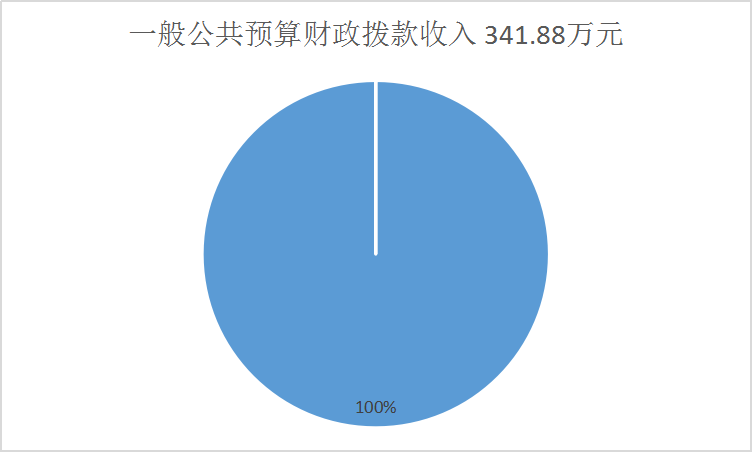 （图2：收入决算结构图）支出决算情况说明2021年本年支出合计341.88万元，其中：基本支出331.88万元，占97.07%；项目支出10万元，占2.93%；上缴上级支出0万元，占0%；经营支出0万元，占0%；对附属单位补助支出0万元，占0%。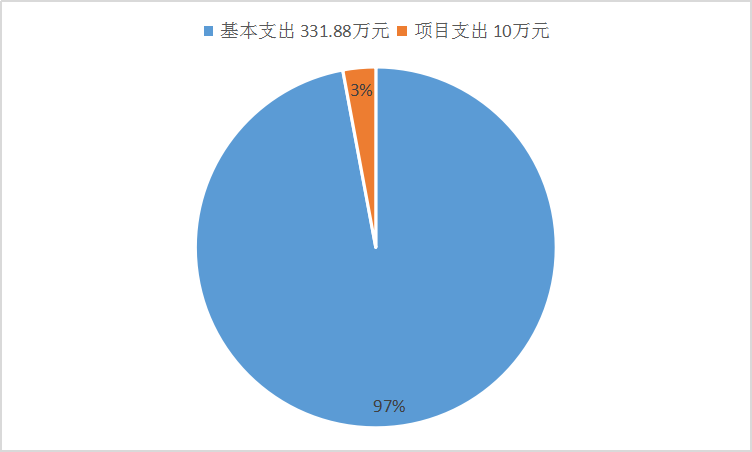 （图3：支出决算结构图）四、财政拨款收入支出决算总体情况说明2021年财政拨款收入和支出均为341.88万元，与2020年相比各增加12.76万元，增长3.88%。主要变动原因是工资政策调整后相应增加经费支出。（图4：财政拨款收支决算总计变动情况）五、一般公共预算财政拨款支出决算情况说明（一）一般公共预算财政拨款支出决算总体情况2021年一般公共预算财政拨款支出341.88万元，占本年支出的100%。与2020年相比，一般公共预算财政拨款支出增加12.76万元，增长3.88%。主要变动原因是工资政策调整后相应增加经费支出。（图5：一般公共预算财政拨款支出决算变动情况）（二）一般公共预算财政拨款支出决算结构情况2021年一般公共预算财政拨款支出341.88万元，主要用于以下方面:一般公共服务（类）支出253.25万元，占74.07%；社会保障和就业（类）支出29.67万元，占8.68%；卫生健康（类）支出19.07万元，占5.58%，住房保障（类）支出39.89万元，占11.67%。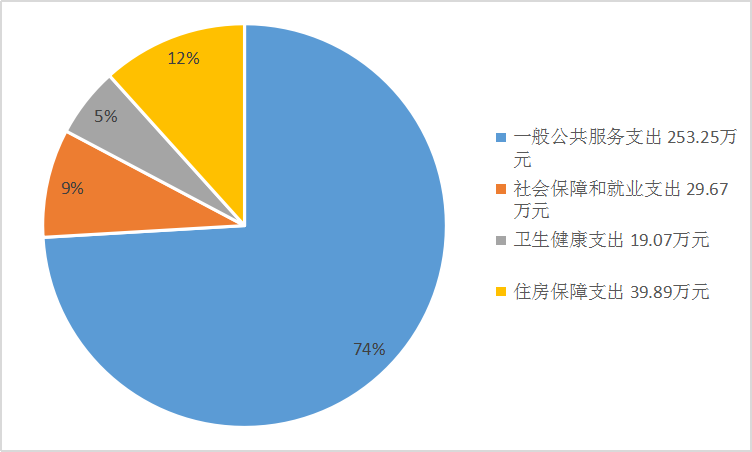 （图6：一般公共预算财政拨款支出决算结构）（三）一般公共预算财政拨款支出决算具体情况2021年一般公共预算支出决算数为341.88万元，完成预算88.92%。其中：1.一般公共服务（类）财政事务（款）行政运行（项）:支出决算为243.25万元，完成预算90.94%，决算数小于预算数的主要原因是执行中人员调出。2.一般公共服务（类）财政事务（款）一般行政管理事务（项）:支出决算为10万元，完成预算41.67%，决算数小于预算数的主要原因是受疫情影响部分调研任务取消。3.社会保障和就业支出（类）行政事业单位养老支出（款）行政单位离退休（项）:支出决算为10.96万元，完成预算98.92%。4.社会保障和就业支出（类）行政事业单位养老支出（款）机关事业单位基本养老保险缴费支出（项）:支出决算为15.38万元，完成预算85.35%，决算数小于预算数的主要原因是执行中人员调出。5.社会保障和就业支出（类）行政事业单位养老支出（款）机关事业单位职业年金缴费支出（项）:支出决算为3.33万元，完成预算100%。6.卫生健康支出（类）行政事业单位医疗（款）行政单位医疗（项）:支出决算为16.13万元，完成预算100%。7.卫生健康支出（类）行政事业单位医疗（款）公务员医疗补助（项）:支出决算为2.94万元，完成预算100%。8.住房保障支出（类）住房改革支出（款）住房公积金（项）:支出决算为19万元，完成预算92.28%，决算数小于预算数的主要原因是执行中人员调出。9.住房保障支出（类）住房改革支出（款）购房补贴（项）:支出决算为20.89万元，完成预算100%。六、一般公共预算财政拨款基本支出决算情况说明	2021年一般公共预算财政拨款基本支出331.88万元，其中：人员经费274.71万元，主要包括：基本工资、津贴补贴、奖金、机关事业单位基本养老保险缴费、职业年金缴费、职工基本医疗保险缴费、公务员医疗补助缴费、住房公积金、其他工资福利支出、其他对个人和家庭的补助支出等。公用经费57.17万元，主要包括：办公费、印刷费、水费、电费、邮电费、差旅费、维修（护）费、工会经费、福利费、公务用车运行维护费、其他交通费、税金及附加费用、其他商品和服务支出等。七、“三公”经费财政拨款支出决算情况说明（一）“三公”经费财政拨款支出决算总体情况说明2021年“三公”经费财政拨款支出决算为1.82万元，完成预算35%，决算数小于预算数的主要原因是厉行勤俭节约，压缩一般性支出。（二）“三公”经费财政拨款支出决算具体情况说明2021年“三公”经费财政拨款支出决算中，因公出国（境）费支出决算0万元，占0%；公务用车购置及运行维护费支出决算1.82万元，占100%；公务接待费支出决算0万元，占0%。具体情况如下：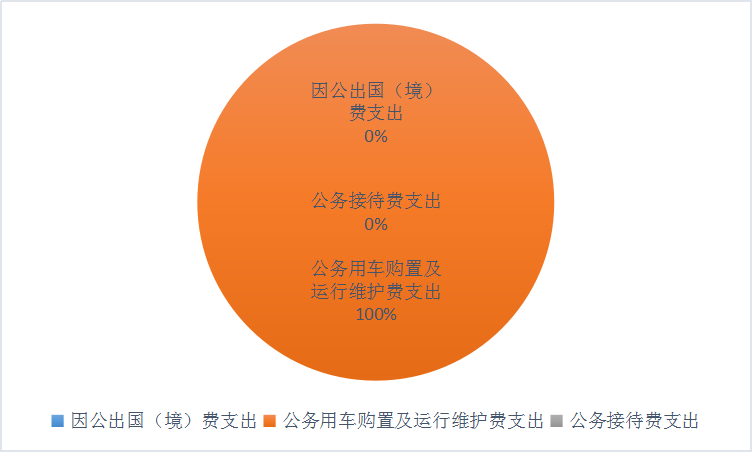 （图7：“三公”经费财政拨款支出结构）1.因公出国（境）经费支出0万元，本年度未安排因公出国（境）经费支出预算，较上年无变化。2.公务用车购置及运行维护费支出1.82万元,完成预算35%。公务用车购置及运行维护费支出决算与2020年持平。其中：公务用车购置支出0万元，截至2021年12月底，单位共有公务用车1辆，车型为轿车。公务用车运行维护费支出1.82万元。主要用于参加会议、培训以及调研等所需的公务用车燃料费、维修费、过路过桥费、保险费等支出。3.公务接待费支出0万元，本年度未安排公务接待支出预算，较上年无变化。八、政府性基金预算支出决算情况说明2021年政府性基金预算财政拨款支出0万元。国有资本经营预算支出决算情况说明2021年国有资本经营预算财政拨款支出0万元。其他重要事项的情况说明（一）机关运行经费支出情况2021年，四川省财政厅预算编审中心机关运行经费支出57.17万元，比2020年增加2.86万元，增长5.27%。主要原因是增加了一次性维修（护）费。（二）政府采购支出情况2021年，四川省财政厅预算编审中心政府采购支出总额0万元。（三）国有资产占有使用情况截至2021年12月31日，四川省财政厅预算编审中心共有车辆1辆，其中：主要领导干部用车0辆、机要通信用车0辆、应急保障用车0辆、其他公务用车1辆。其他公务用车主要是用于日常调研、参会等。单价50万元以上通用设备0台（套），单价100万元以上专用设备0台（套）。（四）预算绩效管理情况根据预算绩效管理要求，本单位2021年无100万元以上项目，因此未开展预算事前评估、编制绩效目标、开展绩效监控、项目绩效目标完成情况自评。名词解释1.财政拨款收入：指单位从同级财政部门取得的财政预算资金。2.一般公共服务（类）财政事务（款）行政运行（项）：指行政单位（包括实行公务员管理的事业单位）的基本支出。3.一般公共服务（类）财政事务（款）一般行政管理事务（项）：指行政单位（包括实行公务员管理的事业单位）未单独设置项级科目的其他项目支出。4.社会保障和就业支出（类）行政事业单位养老支出（款）行政单位离退休（项）：指行政单位（包括实行公务员管理的事业单位）开支的离退休经费。5.社会保障和就业支出（类）行政事业单位养老支出（款）机关事业单位基本养老保险缴费支出（项）：指机关事业单位实施养老保险制度由单位缴纳的基本养老保险费支出。6.社会保障和就业支出（类）行政事业单位养老支出（款）机关事业单位职业年金缴费支出（项）：指机关事业单位实施养老保险制度由单位实际缴纳的职业年金支出。7.卫生健康支出（类）行政事业单位医疗（款）行政单位医疗（项）：指财政部门安排的行政单位（包括实行公务员管理的事业单位）基本医疗保险缴费经费。8.卫生健康支出（类）行政事业单位医疗（款）公务员医疗补助（项）：指财政部门安排的公务员医疗补助经费。9.住房保障支出（类）住房改革支出（款）住房公积金（项）：指行政事业单位按人力资源和社会保障部、财政部规定的基本工资和津贴补贴以及规定比例为职工缴纳的住房公积金。10.住房保障支出（类）住房改革支出（款）购房补贴（项）：指按房改政策规定的标准，行政事业单位向符合条件职工发放的用于购买住房的补贴。11.基本支出：指为保障机构正常运转、完成日常工作任务而发生的人员支出和公用支出。12.项目支出：指在基本支出之外为完成特定行政任务和事业发展目标所发生的支出。 13.“三公”经费：指单位用财政拨款安排的因公出国（境）费、公务用车购置及运行费和公务接待费。其中，因公出国（境）费反映单位公务出国（境）的国际旅费、国外城市间交通费、住宿费、伙食费、培训费、公杂费等支出；公务用车购置及运行费反映单位公务用车车辆购置支出（含车辆购置税）及租用费、燃料费、维修费、过路过桥费、保险费等支出；公务接待费反映单位按规定开支的各类公务接待（含外宾接待）支出。14.机关运行经费：为保障行政单位（含参照公务员法管理的事业单位）运行用于购买货物和服务的各项资金，包括办公及印刷费、邮电费、差旅费、会议费、福利费、日常维修费、专用材料及一般设备购置费、办公用房水电费、办公用房取暖费、办公用房物业管理费、公务用车运行维护费以及其他费用。第四部分 附件附件（本单位此表无内容）（注：有两个及以上100万元以上（含）特定目标类部门预算项目的，需分别开展绩效目标自评并填写附表）第五部分 附表一、收入支出决算总表二、收入决算表三、支出决算表四、财政拨款收入支出决算总表五、财政拨款支出决算明细表六、一般公共预算财政拨款支出决算表七、一般公共预算财政拨款支出决算明细表八、一般公共预算财政拨款基本支出决算表九、一般公共预算财政拨款项目支出决算表十、一般公共预算财政拨款“三公”经费支出决算表十一、政府性基金预算财政拨款收入支出决算表十二、政府性基金预算财政拨款“三公”经费支出决算表十三、国有资本经营预算财政拨款收入支出决算表十四、国有资本经营预算财政拨款支出决算表2021年100万元以上（含）特定目标类部门预算项目绩效目标自评2021年100万元以上（含）特定目标类部门预算项目绩效目标自评2021年100万元以上（含）特定目标类部门预算项目绩效目标自评2021年100万元以上（含）特定目标类部门预算项目绩效目标自评2021年100万元以上（含）特定目标类部门预算项目绩效目标自评2021年100万元以上（含）特定目标类部门预算项目绩效目标自评主管部门及代码主管部门及代码实施单位项目预算执行情况（万元）项目预算执行情况（万元） 预算数： 执行数：项目预算执行情况（万元）项目预算执行情况（万元）其中：财政拨款其中：财政拨款项目预算执行情况（万元）项目预算执行情况（万元）其他资金其他资金年度总体目标完成情况预期目标预期目标预期目标目标实际完成情况目标实际完成情况年度总体目标完成情况年度绩效指标完成情况一级指标二级指标三级指标预期指标值实际完成指标值年度绩效指标完成情况完成指标数量指标年度绩效指标完成情况完成指标质量指标年度绩效指标完成情况完成指标时效指标年度绩效指标完成情况完成指标成本指标年度绩效指标完成情况效益指标经济效益  指标年度绩效指标完成情况效益指标社会效益  指标年度绩效指标完成情况效益指标生态效益  指标年度绩效指标完成情况效益指标可持续影响 指标年度绩效指标完成情况满意度指标满意度指标